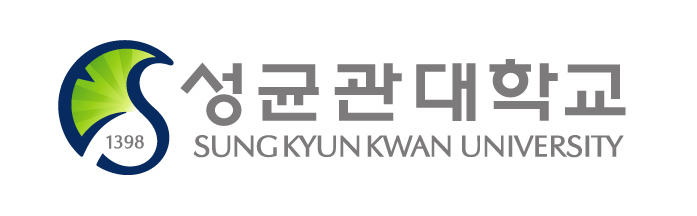 Form 1: Application for AdmissionPlease type or print in English or Korean. Don’t use cursive script, please. Form2: RECOMMeNDATIONPlease type or print in English or Korean. This form is two pages in length.TO BE COMPLETED BY THE APPLICANTComplete this section and give this form with a stamped and addressed envelope to a recommender who knows you well.Name:                                                                                            Passport No.:                                             Date of Birth (DD/MM/YY):                      Proposed Dept/Program:                                    E-mail:                                       1.  I request that this recommendation be treated confidentially by the officers and faculty members of SNU.2.  I waive my right of access to this recommendation.3.  I take full responsibility for any falsity in the submitted materials.4.  I hereby affirm that all the contained information is true and complete.	Applicant’s Signature                Date (DD/MM/YY)TO BE COMPLETED BY THE RECOMMENDERWe appreciate your candid evaluation of the named applicant and his or her capacity for success as a student in the proposed field of study. Your recommendation plays an important role in the admissions process. We will not evaluate a candidate’s application until your recommendation is received. Name:                                                      E-mail:                                                             Title, Position and Institution:                                                                                                     Address:                                                                                                                                                                                                Telephone:                                              How long have you known the applicant and in what context?                                                                       Please rate the applicant by checking the appropriate box. Relative to other students you have known, how do you rate this applicant in terms of:Please comment on the nature and quality of the applicant's academic performance and potential.  We are especially interested in your evaluation of the applicant's academic achievement, motivation, originality of thought, creativity, intellectual depth or breath, and academic promise. Please comment on the applicant's strengths and weaknesses on this form, too. Describe in what academic subjects you have taught this student, including course titles and grades she earned. Enclose your recommendation in a sealed envelope, sign across the seal, and mail your recommendation directly to Office.---------------------------------- 			---------------------------              Signature        		    	                                   	  Date (DD/MM/YYYY)COLLEGE / DIVISIONCOLLEGE / DIVISIONCOLLEGE / DIVISIONCOLLEGE / DIVISIONCOLLEGE / DIVISIONCOLLEGE / DIVISIONCOLLEGE / DIVISIONCOLLEGE / DIVISIONCOLLEGE / DIVISIONCOLLEGE / DIVISIONCOLLEGE / DIVISIONPhoto(4cm*3cm)Photo(4cm*3cm)Are you applying as aAre you applying as aAre you applying as a▣ Master’s program▣ Master’s program▣ Master’s program▣ Master’s program▣ Master’s program□ Doctorial Program□ Doctorial Program□ Doctorial ProgramPhoto(4cm*3cm)Photo(4cm*3cm)For the term beginningFor the term beginningFor the term beginning▣ Fall, 2014▣ Fall, 2014▣ Fall, 2014▣ Fall, 2014▣ Fall, 2014▣ Fall, 2014▣ Fall, 2014▣ Fall, 2014Photo(4cm*3cm)Photo(4cm*3cm)PERSONAL INFORMATIONPERSONAL INFORMATIONPERSONAL INFORMATIONPERSONAL INFORMATIONPERSONAL INFORMATIONPERSONAL INFORMATIONPERSONAL INFORMATIONPERSONAL INFORMATIONPERSONAL INFORMATIONPERSONAL INFORMATIONPERSONAL INFORMATIONPhoto(4cm*3cm)Photo(4cm*3cm)English NameEnglish NamePhoto(4cm*3cm)Photo(4cm*3cm)Family/LastFamily/LastFamily/LastFamily/LastFirstFirstFirstSalutationSalutation□Mr.   □Ms.□Mr.   □Ms.Resident Registration NumberResident Registration NumberResident Registration NumberResident Registration NumberResident Registration NumberPassport NumberPassport NumberNationalityPlace of BirthPlace of BirthDate of Birth (dd/mm/yyyy)Marital StatusMarital Status□ Single □ Married□ Single □ MarriedMailing AddressMailing AddressE-mailTelephoneTelephoneCAREER INFORMATIONCAREER INFORMATIONCAREER INFORMATIONCAREER INFORMATIONCAREER INFORMATIONCAREER INFORMATIONCAREER INFORMATIONCAREER INFORMATIONCAREER INFORMATIONCAREER INFORMATIONCAREER INFORMATIONCAREER INFORMATIONCAREER INFORMATIONAgencyPositionPositionDivisionACADEMIC INFORMATIONACADEMIC INFORMATIONACADEMIC INFORMATIONACADEMIC INFORMATIONACADEMIC INFORMATIONACADEMIC INFORMATIONACADEMIC INFORMATIONACADEMIC INFORMATIONACADEMIC INFORMATIONACADEMIC INFORMATIONACADEMIC INFORMATIONACADEMIC INFORMATIONACADEMIC INFORMATIONDate of entryDate of entryDate of entryDate of graduationDate of graduationSchool’s NameSchool’s NameSchool’s NameSchool’s NameSchool’s NameSchool’s NameSchool’s NameUndergrad 1School’s Complete Address, including Country (English)School’s Complete Address, including Country (English)School’s Complete Address, including Country (English)School’s Complete Address, including Country (English)Undergrad 2School’s Complete Address, including Country (English)School’s Complete Address, including Country (English)School’s Complete Address, including Country (English)School’s Complete Address, including Country (English)GraduateSchool’s Complete Address, including Country (English)School’s Complete Address, including Country (English)School’s Complete Address, including Country (English)School’s Complete Address, including Country (English)I declare that the information contained in this application is complete, accurate and true. I understand that any untrue, misleading or omitted information may result in my disqualification from further consideration for admission and will be cause for the rescinding of any offer of admission, or for discipline, dismissal, or revocation of degree if discovered at a later date.Applicant’s Signature	          	 Date (DD/MM/YY)			I declare that the information contained in this application is complete, accurate and true. I understand that any untrue, misleading or omitted information may result in my disqualification from further consideration for admission and will be cause for the rescinding of any offer of admission, or for discipline, dismissal, or revocation of degree if discovered at a later date.Applicant’s Signature	          	 Date (DD/MM/YY)			I declare that the information contained in this application is complete, accurate and true. I understand that any untrue, misleading or omitted information may result in my disqualification from further consideration for admission and will be cause for the rescinding of any offer of admission, or for discipline, dismissal, or revocation of degree if discovered at a later date.Applicant’s Signature	          	 Date (DD/MM/YY)			I declare that the information contained in this application is complete, accurate and true. I understand that any untrue, misleading or omitted information may result in my disqualification from further consideration for admission and will be cause for the rescinding of any offer of admission, or for discipline, dismissal, or revocation of degree if discovered at a later date.Applicant’s Signature	          	 Date (DD/MM/YY)			I declare that the information contained in this application is complete, accurate and true. I understand that any untrue, misleading or omitted information may result in my disqualification from further consideration for admission and will be cause for the rescinding of any offer of admission, or for discipline, dismissal, or revocation of degree if discovered at a later date.Applicant’s Signature	          	 Date (DD/MM/YY)			I declare that the information contained in this application is complete, accurate and true. I understand that any untrue, misleading or omitted information may result in my disqualification from further consideration for admission and will be cause for the rescinding of any offer of admission, or for discipline, dismissal, or revocation of degree if discovered at a later date.Applicant’s Signature	          	 Date (DD/MM/YY)			I declare that the information contained in this application is complete, accurate and true. I understand that any untrue, misleading or omitted information may result in my disqualification from further consideration for admission and will be cause for the rescinding of any offer of admission, or for discipline, dismissal, or revocation of degree if discovered at a later date.Applicant’s Signature	          	 Date (DD/MM/YY)			I declare that the information contained in this application is complete, accurate and true. I understand that any untrue, misleading or omitted information may result in my disqualification from further consideration for admission and will be cause for the rescinding of any offer of admission, or for discipline, dismissal, or revocation of degree if discovered at a later date.Applicant’s Signature	          	 Date (DD/MM/YY)			I declare that the information contained in this application is complete, accurate and true. I understand that any untrue, misleading or omitted information may result in my disqualification from further consideration for admission and will be cause for the rescinding of any offer of admission, or for discipline, dismissal, or revocation of degree if discovered at a later date.Applicant’s Signature	          	 Date (DD/MM/YY)			I declare that the information contained in this application is complete, accurate and true. I understand that any untrue, misleading or omitted information may result in my disqualification from further consideration for admission and will be cause for the rescinding of any offer of admission, or for discipline, dismissal, or revocation of degree if discovered at a later date.Applicant’s Signature	          	 Date (DD/MM/YY)			I declare that the information contained in this application is complete, accurate and true. I understand that any untrue, misleading or omitted information may result in my disqualification from further consideration for admission and will be cause for the rescinding of any offer of admission, or for discipline, dismissal, or revocation of degree if discovered at a later date.Applicant’s Signature	          	 Date (DD/MM/YY)			I declare that the information contained in this application is complete, accurate and true. I understand that any untrue, misleading or omitted information may result in my disqualification from further consideration for admission and will be cause for the rescinding of any offer of admission, or for discipline, dismissal, or revocation of degree if discovered at a later date.Applicant’s Signature	          	 Date (DD/MM/YY)			Below averageAverageGoodExcellentTop few ever encounteredNo basis for judgmentAcademic achievement□□□□□□Academic motivation□□□□□□Future academic potential□□□□□□Leadership / Influence□□□□□□Emotional maturity□□□□□□Written/ Oral expression□□□□□□